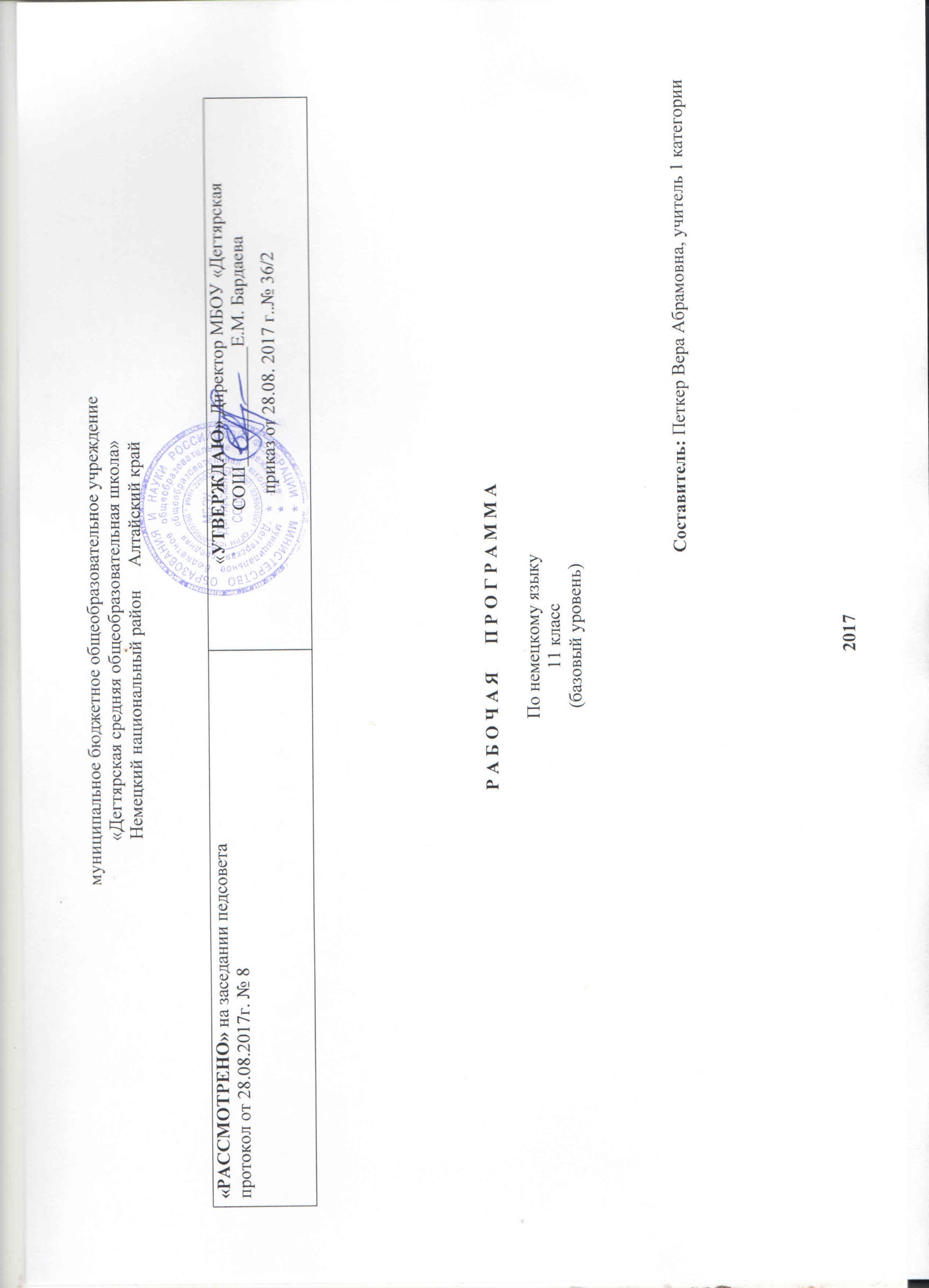 ПОЯСНИТЕЛЬНАЯ ЗАПИСКАДанная рабочая программа по немецкому языку для 11 класса соответствует требованиям федерального компонента государственного стандарта среднего (полного) общего образования на базовом уровне и разработана на основе:Основной образовательной программы основного среднего (полного)  образования МБОУ «Дегтярская СОШ»Учебного плана на текущий учебный год МБОУ «Дегтярская СОШ», на основании которого выделено 3  часа  в неделюАвторской рабочей программы по немецкому языку для  10-11 классов Автор Бим И.Л. Лытаева М.А. . Издательство «Просвещение «УМК «Немецкий язык»Учебник  “Deutsch,11 “, И.Л.Бим, Л.В.Садомова, М., «Просвещение», .;Книга для чтения. И.Л.Бим, Л.В.Садомова, М., «Просвещение», 2013г.;Книга для учителя к учебнику “Deutsch,11 “, И.Л.Бим, Л.В.Садомова, М., «Просвещение», .;Аудиокурс к учебнику “Deutsch,11 “.Структура программы соответствует основным требованиям положения МБОУ «Дегтярская СОШ» о рабочей программе Срок реализации программы: 1 год, на текущий учебный годПЛАНИРУЕМЫЕ РЕЗУЛЬТАТЫИзучение в старшей школе иностранного языка в целом и немецкого в частности  на базовом уровне  направлено на достижение следующих результатов:дальнейшее развитие иноязычной коммуникативной компетенции (речевой, языковой, социокультурной, компенсаторной, учебно-познавательной):речевая компетенция – совершенствование коммуникативных умений в четырех основных видах речевой деятельности (говорении, аудировании, чтении и письме); умений планировать свое речевое и неречевое поведение;языковая компетенция – систематизация ранее изученного материала; овладение новыми языковыми средствами в соответствии с отобранными темами и сферами общения: увеличение объема используемых лексических единиц; развитие навыков оперирования языковыми единицами в коммуникативных целях;социокультурная компетенция – увеличение объема знаний о социокультурной  специфике страны/стран изучаемого языка, совершенствование умений строить свое  речевое и неречевое поведение адекватно этой специфике, формирование умений  выделять общее и специфическое в культуре родной страны и страны изучаемого языка;компенсаторная компетенция – дальнейшее развитие умений выходить из положения в условиях дефицита языковых средств при получении и передаче иноязычной информации; учебно-познавательная компетенция – развитие общих и специальных учебных умений, позволяющих совершенствовать учебную деятельность по овладению иностранным языком, удовлетворять с его помощью познавательные интересы в других областях знания.развитие и воспитание способности и готовности к самостоятельному и непрерывному изучению иностранного языка, дальнейшему самообразованию с его помощью, использованию иностранного языка в других областях знаний; способности к самооценке через наблюдение за собственной речью на родном и иностранном языках; личностному самоопределению учащихся в отношении их будущей профессии;  их социальная адаптация;  формирование качеств гражданина и патриота.Особенности программыПредметное содержание речи:Социально-бытовая сфера. Повседневная жизнь семьи, ее доход  жилищные   и бытовые условия проживания в городской квартире или в доме/коттедже в сельской местности. Распределение домашних обязанностей в семье.  Общение в семье и в школе, межличностные отношения с друзьями и знакомыми. Здоровье и забота о нем, самочувствие,  медицинские услуги. Социально-культурная сфера.   Молодежь в современном обществе. Досуг молодежи: посещение кружков, спортивных секций и клубов по интересам. Учебно-трудовая сфера. Современный мир профессий. Возможности продолжения образования в высшей школе. Проблемы выбора  будущей сферы трудовой и профессиональной деятельности, профессии, планы  на ближайшее будущее.  Языки международного общения и их роль при выборе профессии в  современном мире. Требования к уровню подготовки учащихся, обучающихся по данной программеГоворение Диалогическая речь Совершенствование умений участвовать в диалогах этикетного характера, диалогах-расспросах, диалогах-побуждениях к действию, диалогах-обменах информацией, а также в  диалогах смешанного типа, включающих элементы разных типов диалогов на основе новой тематики, в тематических ситуациях официального и неофициального повседневного общения.Развитие умений:участвовать в беседе/дискуссии на знакомую тему,осуществлять запрос информации,обращаться за разъяснениями,выражать свое отношение к высказыванию партнера, свое мнение по обсуждаемой теме.Объем диалогов – до 6-7 реплик со стороны каждого учащегося.Монологическая речь Совершенствование умений устно выступать с сообщениями в связи с  увиденным прочитанным,  по результатам работы над иноязычным проектом. Развитие умений:делать сообщения, содержащие наиболее важную информацию по теме/проблеме, кратко передавать содержание полученной информации;рассказывать о себе, своем окружении, своих планах, обосновывать  свои намерения/поступки;рассуждать о фактах/событиях, приводя примеры, аргументы, делая выводы; описывать особенности жизни и культуры своей страны и страны/стран изучаемого  языка.Объем  монологического высказывания 12-15 фраз.Аудирование Дальнейшее развитие понимания на слух (с различной степенью полноты и точности) высказываний собеседников в процессе общения, а также содержание  аутентичных аудио- и видеотекстов различных жанров и длительности звучания до 3х минут:понимания основного содержания несложных звучащих текстов монологического и диалогического характера: теле- и радиопередач в рамках изучаемых тем; выборочного понимания необходимой информации в  объявлениях  и информационной рекламе;относительно полного понимания высказываний собеседника в наиболее распространенных стандартных ситуациях повседневного общения.Развитие умений: отделять главную информацию от второстепенной; выявлять наиболее значимые факты;определять свое отношение к ним, извлекать из аудио текста необходимую/интересующую информацию.Чтение Дальнейшее развитие всех основных видов чтения аутентичных текстов различных стилей: публицистических, научно-популярных,  художественных, прагматических, а также  текстов из разных областей знания (с учетом межпредметных связей):-ознакомительного чтения – с целью понимания основного содержания сообщений,  репортажей, отрывков из произведений художественной литературы, несложных публикаций научно-познавательного характера;-изучающего чтения – с целью полного и точного понимания информации прагматических текстов (инструкций, рецептов, статистических данных);-просмотрового/поискового чтения – с целью выборочного понимания необходимой/интересующей информации из текста статьи, проспекта.Развитие умений:выделять основные факты; отделять главную информацию от второстепенной;предвосхищать возможные события/факты; раскрывать причинно-следственные связи между фактами;понимать аргументацию; извлекать необходимую/интересующую информацию; определять свое отношение к прочитанному.СОДЕРЖАНИЕ ПРОГРАММЫ ТЕМАТИЧЕСКИЙ ПОУРОЧНЫЙ ПЛАННаименование раздела и темЧасы учебного времениЛетние каникулы. Воспоминания о прошедшем лете4 часаПовседневная жизнь молодежи в Германии и России. Досугмолодежи: посещение кружков, спортивных секций и клубов по интересам. Распределение домашних обязанностей в семье.Повседневная жизнь семьи, ее доход  жилищные   и бытовые условия проживания в городской квартире или в доме/коттедже в сельской местности 21 часКультура страны изучаемого языка. Театр. Кино. Их влияние на нашу жизнь19 часовНаучно-технический прогресс, его перспективы и последствия. Проблемы современного общества.Проблемы экологии и здоровья.12 часовМир будущего. Планы и способы их осуществления. Выбор профессии18 часовРабота над обобщением грамматического материала7 часовИз истории Германии10 часовРабота с книгой для чтения. Великие немцы. Шедевры немецкой литературы7 часовурокаДата проведенияурокаТема урокаТема урокаТема урокаКол-вочасовПовторение. Воспоминания о лете (4ч)Повторение. Воспоминания о лете (4ч)Повторение. Воспоминания о лете (4ч)Досуг молодежи. Впечатления о летних каникулах. Досуг молодежи. Впечатления о летних каникулах. Досуг молодежи. Впечатления о летних каникулах. 1Систематизация лексики «Летние каникулы». Систематизация лексики «Летние каникулы». Систематизация лексики «Летние каникулы». 1Развитие навыков монологической речи «Летние каникулы».Развитие навыков монологической речи «Летние каникулы».Развитие навыков монологической речи «Летние каникулы».1Германия – страна изучаемого языка. Погода летом. Германия – страна изучаемого языка. Погода летом. Германия – страна изучаемого языка. Погода летом. 1« Будни молодёжи в Германии и России» ( 21ч)« Будни молодёжи в Германии и России» ( 21ч)« Будни молодёжи в Германии и России» ( 21ч)Из чего состоит повседневная жизнь. Из чего состоит повседневная жизнь. Из чего состоит повседневная жизнь. 1Старшая ступень обучения в школах России и Германии: какие существуют отличия? Старшая ступень обучения в школах России и Германии: какие существуют отличия? Старшая ступень обучения в школах России и Германии: какие существуют отличия? 1Подготовка к занятиям. Подготовка к занятиям. Подготовка к занятиям. 1Помощь родителям по хозяйству, домашние обязанности. Помощь родителям по хозяйству, домашние обязанности. Помощь родителям по хозяйству, домашние обязанности. 1Проблемы при проведении свободного времениПроблемы при проведении свободного времениПроблемы при проведении свободного времени1Карманные деньги. Из чего складывается семейный бюджет. Карманные деньги. Из чего складывается семейный бюджет. Карманные деньги. Из чего складывается семейный бюджет. 1Особенности старшей ступени обучения в Германии. Особенности старшей ступени обучения в Германии. Особенности старшей ступени обучения в Германии. 1Покупки в магазине. Покупки в магазине. Покупки в магазине. 1Основные виды придаточных предложений. Основные виды придаточных предложений. Основные виды придаточных предложений. 1Досуг молодежи. Употребление союзов als – wenn, was – dass–damit; инф. оборот um+zu + InfinitivДосуг молодежи. Употребление союзов als – wenn, was – dass–damit; инф. оборот um+zu + InfinitivДосуг молодежи. Употребление союзов als – wenn, was – dass–damit; инф. оборот um+zu + Infinitiv1Контроль лексико-грамматических навыков по теме «Будни молодёжи в Германии и России».Контроль лексико-грамматических навыков по теме «Будни молодёжи в Германии и России».Контроль лексико-грамматических навыков по теме «Будни молодёжи в Германии и России».1Контроль  домашнего чтения. Контроль  домашнего чтения. Контроль  домашнего чтения. 1Увлечения школьников.Увлечения школьников.Увлечения школьников.1Покупки в магазине.  Покупки в магазине.  Покупки в магазине.  1Как молодёжь в Германии и в России проводит свободное время? Как молодёжь в Германии и в России проводит свободное время? Как молодёжь в Германии и в России проводит свободное время? 1В магазине. В магазине. В магазине. 1Контроль навыков чтения (к/р №1)Контроль навыков чтения (к/р №1)Контроль навыков чтения (к/р №1)1Повседневная жизнь подростков. Повседневная жизнь подростков. Повседневная жизнь подростков. 1Стресс в нашей жизни: советы и предостережения. Стресс в нашей жизни: советы и предостережения. Стресс в нашей жизни: советы и предостережения. 1Приметы, в которые верят жители Германии. Приметы, в которые верят жители Германии. Приметы, в которые верят жители Германии. 1 «Будни молодёжи в Германии и России». Словарный диктант. «Будни молодёжи в Германии и России». Словарный диктант. «Будни молодёжи в Германии и России». Словарный диктант.1Театр и кино. Как они обогащают нашу жизнь? (25 ч.)Театр и кино. Как они обогащают нашу жизнь? (25 ч.)Театр и кино. Как они обогащают нашу жизнь? (25 ч.)Культурные  достопримечательности страны изучаемого языка: искусство театра и кино, их жанры.  Культурные  достопримечательности страны изучаемого языка: искусство театра и кино, их жанры.  Культурные  достопримечательности страны изучаемого языка: искусство театра и кино, их жанры.  1История развития театраИстория развития театраИстория развития театра1Развитие театра в Германии. Б. Брехт. Развитие театра в Германии. Б. Брехт. Развитие театра в Германии. Б. Брехт. 1Знаменитые актеры кино. История киноискусства в Германии после Второй мировой войны. Знаменитые актеры кино. История киноискусства в Германии после Второй мировой войны. Знаменитые актеры кино. История киноискусства в Германии после Второй мировой войны. 1Жанры театрального искусства и киноискусстваЖанры театрального искусства и киноискусстваЖанры театрального искусства и киноискусства1Театральный репертуар. Театральный репертуар. Театральный репертуар. 1Каким может быть фильм или спектакль? Каким может быть фильм или спектакль? Каким может быть фильм или спектакль? 1Сложносочиненные предложения.Сложносочиненные предложения.Сложносочиненные предложения.1Сложносочиненные предложения. Парные союзы. Сложносочиненные предложения. Парные союзы. Сложносочиненные предложения. Парные союзы. 1Тренировка в употреблении сложносочиненных предложений.Тренировка в употреблении сложносочиненных предложений.Тренировка в употреблении сложносочиненных предложений.1Контроль грамматических навыков по теме. «Сложносочиненные предложения. Парные союзы»Контроль грамматических навыков по теме. «Сложносочиненные предложения. Парные союзы»Контроль грамматических навыков по теме. «Сложносочиненные предложения. Парные союзы»1Приглашение в кино/театр. Приглашение в кино/театр. Приглашение в кино/театр. 1Театральные предпочтения подростков. Театральные предпочтения подростков. Театральные предпочтения подростков. 1Контроль навыков аудирования (к/р №2)Контроль навыков аудирования (к/р №2)Контроль навыков аудирования (к/р №2)1Контроль домашнего чтения. Контроль домашнего чтения. Контроль домашнего чтения. 1Как театр и кино обогащают нашу жизнь? Как театр и кино обогащают нашу жизнь? Как театр и кино обогащают нашу жизнь? 1Современные немецкие  актёры кино. Моритц Блайбтрой. Современные немецкие  актёры кино. Моритц Блайбтрой. Современные немецкие  актёры кино. Моритц Блайбтрой. 1Современные немецкие  актёры кино. Франка Потенте. Современные немецкие  актёры кино. Франка Потенте. Современные немецкие  актёры кино. Франка Потенте. 1Известные кинорежиссеры и киноактерыИзвестные кинорежиссеры и киноактерыИзвестные кинорежиссеры и киноактеры1 Берлинский ансамбль.  Берлинский ансамбль.  Берлинский ансамбль. 1Посещение театраПосещение театраПосещение театра1Знаменитые актерыЗнаменитые актерыЗнаменитые актеры1Защита проекта по теме «Мой любимый актер/актриса». Защита проекта по теме «Мой любимый актер/актриса». Защита проекта по теме «Мой любимый актер/актриса». 1Театральная жизнь Германии. Театральная жизнь Германии. Театральная жизнь Германии. 1 «Будни молодёжи в Германии и России». Словарный диктант. «Будни молодёжи в Германии и России». Словарный диктант. «Будни молодёжи в Германии и России». Словарный диктант.1Научно-технический прогресс. Что он нам дал? Являются ли природные катастрофы его следствием? (25ч.)Научно-технический прогресс. Что он нам дал? Являются ли природные катастрофы его следствием? (25ч.)Научно-технический прогресс. Что он нам дал? Являются ли природные катастрофы его следствием? (25ч.)История науки и техники. История науки и техники. История науки и техники. 1Великие ученые и изобретатели. Великие ученые и изобретатели. Великие ученые и изобретатели. 1Великие ученые и изобретатели. Великие ученые и изобретатели. Великие ученые и изобретатели. 1Проблемы окружающей средыПроблемы окружающей средыПроблемы окружающей среды1Научно-технический прогресс, его перспективы и последствия. Научно-технический прогресс, его перспективы и последствия. Научно-технический прогресс, его перспективы и последствия. 1Открытия 21 векаОткрытия 21 векаОткрытия 21 века1Проблемы окружающей среды. Роль научных достижений в нашей жизни. Проблемы окружающей среды. Роль научных достижений в нашей жизни. Проблемы окружающей среды. Роль научных достижений в нашей жизни. 1Негативные последствия НТП. Влияние  человека на природу. Негативные последствия НТП. Влияние  человека на природу. Негативные последствия НТП. Влияние  человека на природу. 1Природные катастрофы. Чем они вызваны? Природные катастрофы. Чем они вызваны? Природные катастрофы. Чем они вызваны? 1Презентация и закрепление грамматического материала «Придаточные предложения следствия».Презентация и закрепление грамматического материала «Придаточные предложения следствия».Презентация и закрепление грамматического материала «Придаточные предложения следствия».1Презентация и закрепление  грамматического  материала «Придаточные предложения усту-пительные».Презентация и закрепление  грамматического  материала «Придаточные предложения усту-пительные».Презентация и закрепление  грамматического  материала «Придаточные предложения усту-пительные».1Вулканы. Союзы в придаточных предложениях. Вулканы. Союзы в придаточных предложениях. Вулканы. Союзы в придаточных предложениях. 1Контроль грамматических навыков по теме «Придаточные предложения следствия и уступительные придаточные предложения».Контроль грамматических навыков по теме «Придаточные предложения следствия и уступительные придаточные предложения».Контроль грамматических навыков по теме «Придаточные предложения следствия и уступительные придаточные предложения».1Природные катаклизмы. Вулканы.Природные катаклизмы. Вулканы.Природные катаклизмы. Вулканы.1Природные катаклизмы. Смерчи. Природные катаклизмы. Смерчи. Природные катаклизмы. Смерчи. 1НТП и его роль в нашей жизни. Достижения науки и техники, изменившие нашу повседневную жизнь.  НТП и его роль в нашей жизни. Достижения науки и техники, изменившие нашу повседневную жизнь.  НТП и его роль в нашей жизни. Достижения науки и техники, изменившие нашу повседневную жизнь.  1Жизнь и деятельность выдающихся учёныхЖизнь и деятельность выдающихся учёныхЖизнь и деятельность выдающихся учёных1Рассказы-загадки об ученых. Рассказы-загадки об ученых. Рассказы-загадки об ученых. 1Природные катастрофы. Природные катастрофы. Природные катастрофы. 1Природные катастрофыПриродные катастрофыПриродные катастрофы1Вклад немецких ученых в развитие науки и техники. Вклад немецких ученых в развитие науки и техники. Вклад немецких ученых в развитие науки и техники. 1Загадки и природные феномены Загадки и природные феномены Загадки и природные феномены 1Контроль навыков говорения по теме «Выдающиеся ученые и изобретатели». Контроль навыков говорения по теме «Выдающиеся ученые и изобретатели». Контроль навыков говорения по теме «Выдающиеся ученые и изобретатели». 1Контроль домашнего чтения. Контроль домашнего чтения. Контроль домашнего чтения. 1 «Научно-технический прогресс. Являются ли природные катастрофы его следствием?». Словарный диктант. «Научно-технический прогресс. Являются ли природные катастрофы его следствием?». Словарный диктант. «Научно-технический прогресс. Являются ли природные катастрофы его следствием?». Словарный диктант.1Мир завтра. Какие требования он нам ставит? Готовы ли мы к ним? (27 ч.)Мир завтра. Какие требования он нам ставит? Готовы ли мы к ним? (27 ч.)Мир завтра. Какие требования он нам ставит? Готовы ли мы к ним? (27 ч.)Мир завтра. Какие требования он предъявляет нам? Мир завтра. Какие требования он предъявляет нам? Мир завтра. Какие требования он предъявляет нам? 1Перенаселение. Перенаселение. Перенаселение. 1Как выглядит завтрашний день? Проблемы будущего. Как выглядит завтрашний день? Проблемы будущего. Как выглядит завтрашний день? Проблемы будущего. 1Люди будущего, какие они? Люди будущего, какие они? Люди будущего, какие они? 1Будущее начинается уже. Презентация и закрепление лексики.Будущее начинается уже. Презентация и закрепление лексики.Будущее начинается уже. Презентация и закрепление лексики.1Немецкая молодежь о будущем. Немецкая молодежь о будущем. Немецкая молодежь о будущем. 1Молодежь в современном мире. Активизация лексики по теме.Молодежь в современном мире. Активизация лексики по теме.Молодежь в современном мире. Активизация лексики по теме.1Профессиональная жизнь. Выбор профессииПрофессиональная жизнь. Выбор профессииПрофессиональная жизнь. Выбор профессии1Виды придаточных предложений. Повторение грамматики.Виды придаточных предложений. Повторение грамматики.Виды придаточных предложений. Повторение грамматики.1Модальные (образа действия) придаточные предложения. Модальные (образа действия) придаточные предложения. Модальные (образа действия) придаточные предложения. 1Сравнительные  придаточные предложения. Степени сравнения прилагательных. Сравнительные  придаточные предложения. Степени сравнения прилагательных. Сравнительные  придаточные предложения. Степени сравнения прилагательных. 1Сравнительные  придаточные предложения. Степени сравнения прилагательных. Сравнительные  придаточные предложения. Степени сравнения прилагательных. Сравнительные  придаточные предложения. Степени сравнения прилагательных. 1Контроль грамматических навыков по теме «Придаточные предложения образа действия и сравнительные придаточные предложения».Контроль грамматических навыков по теме «Придаточные предложения образа действия и сравнительные придаточные предложения».Контроль грамматических навыков по теме «Придаточные предложения образа действия и сравнительные придаточные предложения».1Генные технологии. Генные технологии. Генные технологии. 1Выбор профессии. Выбор профессии. Выбор профессии. 1Проблемы выбора будущей сферы трудовой и профессиональной деятельности, профессии. Проблемы выбора будущей сферы трудовой и профессиональной деятельности, профессии. Проблемы выбора будущей сферы трудовой и профессиональной деятельности, профессии. Современный мир профессий. Возможности продолжения образования в высшей школе. Современный мир профессий. Возможности продолжения образования в высшей школе. Современный мир профессий. Возможности продолжения образования в высшей школе. 1Заявление  о приёме на работу. Правила оформления документов.  Заявление  о приёме на работу. Правила оформления документов.  Заявление  о приёме на работу. Правила оформления документов.  1Автобиография. Правила оформления документов.  Автобиография. Правила оформления документов.  Автобиография. Правила оформления документов.  1Наиболее популярные и востребованные профессии Германии и России. Наиболее популярные и востребованные профессии Германии и России. Наиболее популярные и востребованные профессии Германии и России. 1«Условия выживания человечества» И.Фетчер«Условия выживания человечества» И.Фетчер«Условия выживания человечества» И.Фетчер1Языки международного общения и их роль при выборе профессии выпускниками школ  в современном мире. Языки международного общения и их роль при выборе профессии выпускниками школ  в современном мире. Языки международного общения и их роль при выборе профессии выпускниками школ  в современном мире. 1Страноведение. Ярмарка вакансий в Карлсруе. Страноведение. Ярмарка вакансий в Карлсруе. Страноведение. Ярмарка вакансий в Карлсруе. 1Обобщающее повторение по теме «Мир завтра. Какие требования он нам ставит? Готовы ли мы к ним?». Словарный диктант.Обобщающее повторение по теме «Мир завтра. Какие требования он нам ставит? Готовы ли мы к ним?». Словарный диктант.Обобщающее повторение по теме «Мир завтра. Какие требования он нам ставит? Готовы ли мы к ним?». Словарный диктант.1Итоговый контроль навыков чтения, аудирования, письма, говоренияИтоговый контроль навыков чтения, аудирования, письма, говоренияИтоговый контроль навыков чтения, аудирования, письма, говорения1Итоговый контроль навыков чтения, аудирования, письма, говоренияИтоговый контроль навыков чтения, аудирования, письма, говоренияИтоговый контроль навыков чтения, аудирования, письма, говорения2Анализ итогового контроляАнализ итогового контроляАнализ итогового контроля1